§2660-F.  Public Drinking Water FundThe Public Drinking Water Fund is established as an interest-bearing dedicated revenue account.  All interest earned by the account becomes part of the fund.  All fees collected by the commissioner under this subchapter must be deposited into the fund.  Any balance remaining in the fund at the end of the fiscal year does not lapse but is carried forward into subsequent fiscal years.  The commissioner may use the fund only to support the program, including the cost of salaries, benefits, travel, education, technical assistance, capital equipment and other allowable expenses incurred by the program.  [PL 1993, c. 678, §6 (AMD).]SECTION HISTORYPL 1993, c. 410, §DD4 (NEW). PL 1993, c. 678, §6 (AMD). The State of Maine claims a copyright in its codified statutes. If you intend to republish this material, we require that you include the following disclaimer in your publication:All copyrights and other rights to statutory text are reserved by the State of Maine. The text included in this publication reflects changes made through the First Regular and First Special Session of the 131st Maine Legislature and is current through November 1. 2023
                    . The text is subject to change without notice. It is a version that has not been officially certified by the Secretary of State. Refer to the Maine Revised Statutes Annotated and supplements for certified text.
                The Office of the Revisor of Statutes also requests that you send us one copy of any statutory publication you may produce. Our goal is not to restrict publishing activity, but to keep track of who is publishing what, to identify any needless duplication and to preserve the State's copyright rights.PLEASE NOTE: The Revisor's Office cannot perform research for or provide legal advice or interpretation of Maine law to the public. If you need legal assistance, please contact a qualified attorney.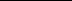 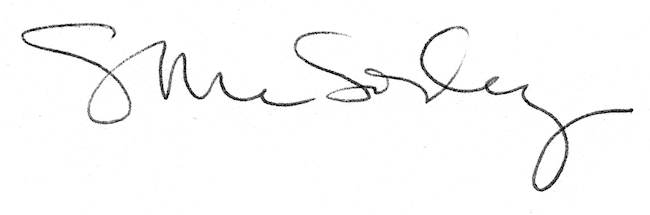 